PERSBERICHT12 december 2019Olympisch brons voor Nederlandse scholieren in QatarENSCHEDE – Het Nederlandse team heeft tijdens de 16e International Junior Science Olympiad (IJSO) in Doha, Qatar een bronzen medaille behaald. Een heel mooi resultaat bij deze internationale krachtmeting onder toptalenten. De IJSO werd gehouden van 3 t/m 12 december met als thema 'Inspiring today's young generation for the skills of tomorrow'. Het was voor het eerst dat deze sciencewedstrijd in een Arabisch land werd gehouden.“Deze olympiade daagt leerlingen uit na te denken over de Duurzame Ontwikkelingsdoelen van de VN en inspireert hen om hier in de toekomst, als wetenschappers in spé, invulling aan te geven”, aldus Mohammed bin Abdul Wahed Al Hammadi, minister van Onderwijs van Qatar.409 topleerlingen uit 67 landen gingen de strijd met elkaar aan. Veertien landen deden voor het eerst met een leerlingenteam mee, drie landen stuurden een waarnemer. Het Nederlandse teamDe bronzen medaille werd behaald door het gehele team bestaande uit:Sophie Bekkering van het Praedinius Gymnasium in Groningen, Bart Bloemsaat van het Stedelijk Gymnasium Nijmegen, Koen Bresters van De Goudse Waarden in Gouda,Revi Gerner van RSG Tromp Meesters in Steenwijk,Lars Hamelijnck van het Gymnasium Bernrode in Heeswijk-Dinther,Stephen Yang van het Utrechts Stedelijk Gymnasium. De olympiade werd gewonnen door Abe Wine uit Canada. De landenprijs ging naar India. De prijzen werden uitgereikt in het prestigieuze Qatar National Convention Centre door Ibrahim Al-Nuaimi van het Ministerie van Onderwijs en Paresh Yoshi, President van de IJSO.IJSO is meer dan een wedstrijdDe IJSO is een olympiade voor leerlingen van 15 jaar of jonger. De wedstrijd bestaat uit drie onderdelen; een individuele meerkeuze- en open-vragen-toets en praktische opdrachten in teamverband. Maar, de IJSO is meer dan alleen een kenniswedstrijd. Er was een uitgebreid educatief en cultureel programma. Aspire, het sportcomplex waar ook het WK voetbal in 2022 wordt gehouden, werd bezocht en er wat tijd om pootje te baden op Sealine Beach aan de Perzische Golf. Ook was er een trip naar het Nationaal Museum en het Museum voor Islamitische Kunst. Verder werd Doha verkend: van het ultramoderne gedeelte met de nieuwste wolkenkrabbers tot de oude traditionele marktplaats Souq Waqif. Misschien was de bustocht door de woestijn nog wel het meest indrukwekkend; het contrast met Nederland, Waterland, kan bijna niet groter zijn. Een onvergetelijke ervaring.EN natuurlijk is er volop gelegenheid voor de leerlingen om internationale contacten te leggen en nieuwe vrienden te maken.WedstrijddeelDe toetsen waren geïnspireerd door typische Qatar thema's zoals de vorming van parels, de Arabische koffie 'Qakwak', het door Qatargas gebruikte 'gastreinen' raffinageproces voor de productie en transport van aardgas en hoe de Arabische kamelen (dromedarissen) zich met betrekking tot het watergebruik aangepast hebben aan de droge omstandigheden in de woestijn. Het thema voetbal kwam aan de orde bij een opgave over de effectiviteit van scheenbeschermers, waarbij gekeken werd naar het opvangen van de schopkracht. Verder werd nagegaan hoe je elektrochemie kunt gebruiken bij het opsporen van dopinggebruik.  In het practicum stond het onderzoek naar de kwaliteit van water centraal. Met de lugoltest en de biureettest is gekeken naar mogelijke verontreinigingen. De hardheid van het water werd bepaald met een complexometrische titratie en het zoutgehalte met een thermodynamische en optische methode.
Voorrondes IJSO 2020 en de internationale eindronde in FrankfurtInmiddels zijn via de scholen alle 14- en 15-jarige havo- en vwo-leerlingen uitgenodigd voor de volgende editie van de IJSO. Deelname kan ‘science’ op een aantrekkelijke manier onder de aandacht brengen en deze groep jongeren stimuleren om voor bèta en techniek te gaan in de periode dat zij hun profielkeuze maken en vakkenpakket kiezen. De voorrondes van de IJSO vinden van 18 tot en met 28 maart 2020 op de scholen plaats. De nationale eindronde wordt op 19 juni 2020 gehouden op de Radboud Universiteit in Nijmegen. In december 2020 vindt de 17e IJSO plaats in Frankfurt (Duitsland). In 2021 neemt de Verenigde Arabische Emiraten het stokje over. Initiatiefnemers en sponsors voor de jaarlijkse IJSODe IJSO wordt in Nederland, met inbegrip van de nationale voorrondes en de training van de deelnemers, georganiseerd door SLO nationaal expertisecentrum leerplanontwikkeling, Gelderse Onderwijsgroep Quadraam, Hogeschool van Arnhem en Nijmegen, Fontys Hogeschool Eindhoven en de Radboud Universiteit. Het evenement wordt ondersteund door het Ministerie van OCW, ASML, de Nederlandse Vereniging voor het Onderwijs in de Natuurwetenschappen (NVON) en Switch IT Solutions. De Koninklijke Nederlandse Chemische Vereniging (KNCV), Noordhoff Uitgevers, Texas Instruments, Wetenschap in Beeld en Uitgeverij Malmberg stellen prijzen beschikbaar.EINDE BERICHT-----------------------------------------------------------------------------------------------------------Noot voor de redactieVoor vragen over de olympiade: Emiel de Kleijn, delegatieleider. Telefoon +31 6 270015 84 of +31 53 4840 307, e-mail e.dekleijn@slo.nl.Het Nederlandse team komt op donderdagavond 12 december op Schiphol aan om 22:00u met vlucht BA 444.Meer informatieKijk voor meer informatie op https://ijso2019.edu.gov.qa, www.ijsonederland.nl en www.ijsoweb.org Samenstelling Nederlandse delegatieSophie Bekkering (Praedinius Gymnasium, Groningen)Bart Bloemsaat (Stedelijk Gymnasium Nijmegen)Koen Bresters (De Goudse Waarden, Gouda)Revi Gerner (RSG Tromp Meesters, Steenwijk)Lars Hamelijnck (Gymnasium Bernrode, Heeswijk-Dinther)Stephen Yang (Utrechts Stedelijk Gymnasium)Begeleiding:Marlou Boersma, Candea College, DuivenMonique Balemans, Hogeschool van Arnhem en NijmegenEmiel de Kleijn, SLO, nationaal expertisecentrum leerplanontwikkeling, EnschedeRoeland van Klinken, Fontys Hogeschool TNW, EindhovenBijlage: foto NL-team IJSO2019 Qatar.jpgBijschrift:  het Nederlandse team:v.l.n.r. : Lars Hamelijnck, Sophie Bekkering, Stephen Yang, Bart Bloemsaat, Koen Bresters,   Revi Gerner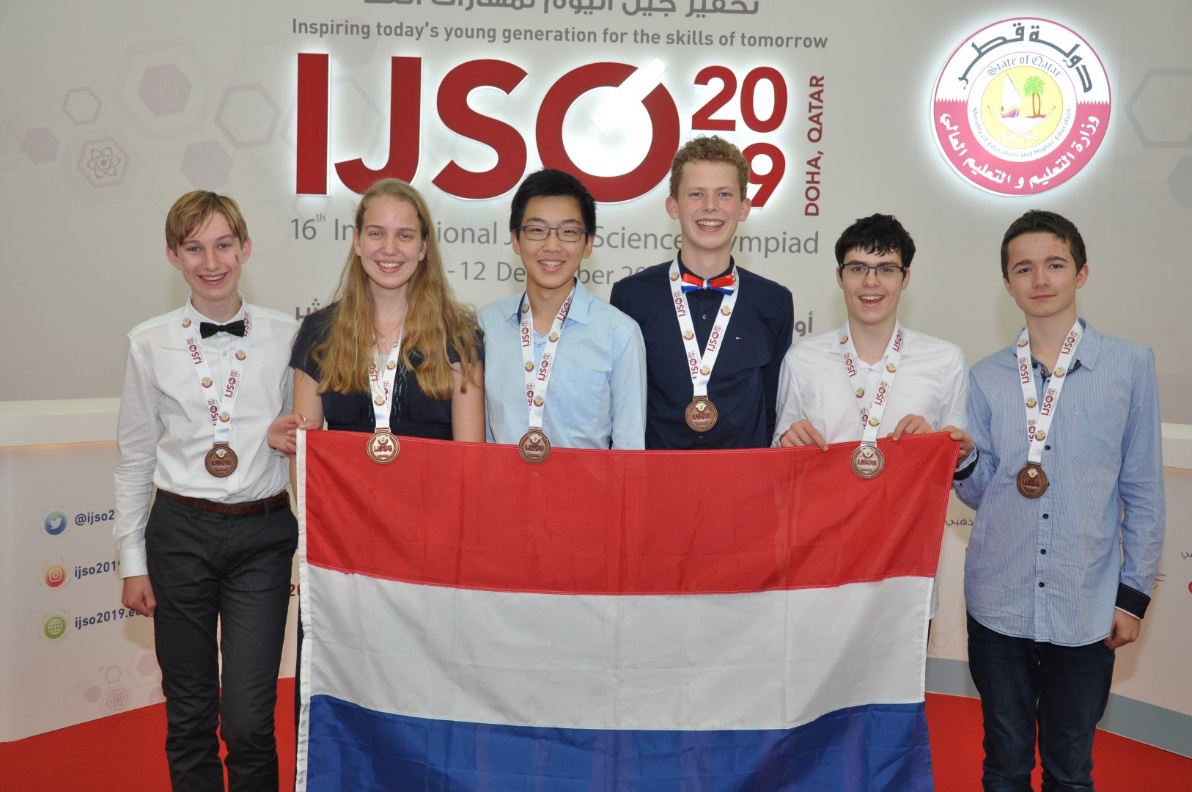 